Отчет опроса о профессиональных образовательных организациях РС(Я)Всего прошли анкетирование 9403 человек, из них 6114 (65,1%) студентов и 3274 (34,9%) родителей, опекунов и 14 человек не определены.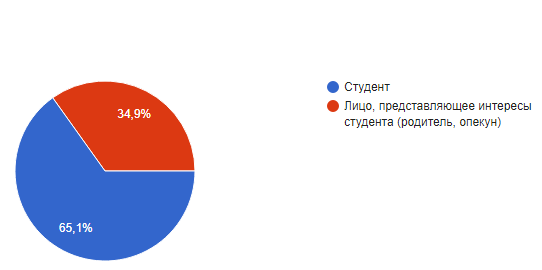 Количество прошедших анкетирование по ПОО:Женщин всего прошло анкетирование - 6559(69,8%), мужчин - 2844(30,2%).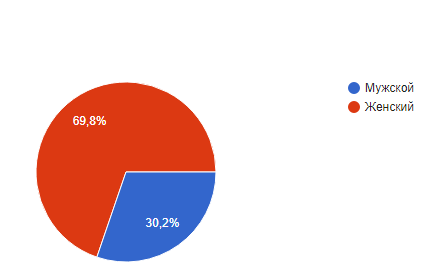 Распределение по возрасту прошедших анкетирование:От 15-17 лет - 1255(13,3%)От 18-21 года - 3941(41,9%) От 22-25 лет - 510(5,4%)От 26-35 лет - 541(5,8%)От 36-45 лет - 1749(18,6%)От 46 и выше - 1407(15%).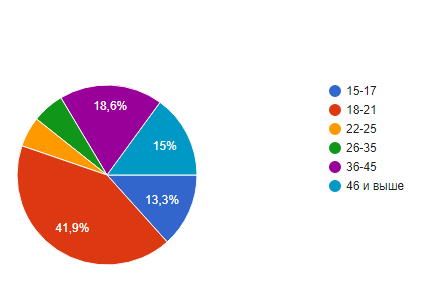 При посещении организации обращались ли Вы к информации о ее деятельности, размещенной на информационных стендах в помещениях организации?” 5140(54,7%) человек ответили “да”, 2621(27,9%) человек ответили “нет” и 1642(17,5%) выбрали вариант “затрудняюсь ответить”. 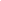 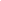 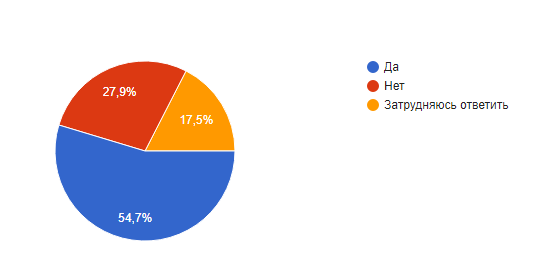 Пользовались ли Вы официальным сайтом организации, чтобы получить информацию о ее деятельности? “Да”- 6887(73,2%)“Нет”- 1992(21,2%)“Затрудняюсь ответить”- 524(5,6%). 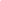 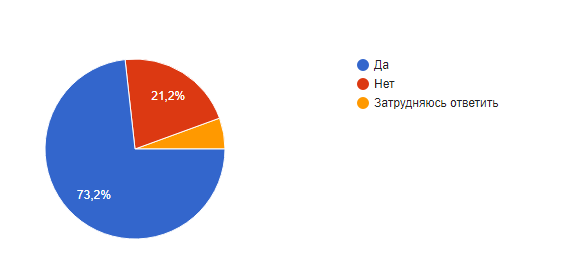 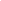 Удовлетворены ли Вы открытостью, полнотой и доступностью информации о деятельности организации, размещенной на ее официальном сайте в информационно-телекоммуникационной сети "Интернет”? “Да”- 6575(69,9%)“Нет”- 960(10,2%)“Затрудняюсь ответить”- 1868(19,9%)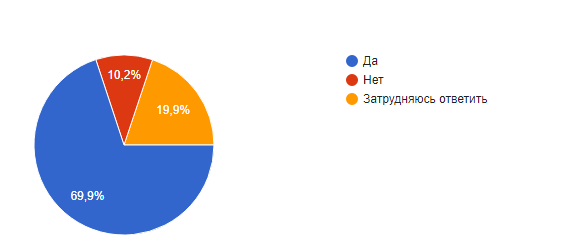 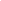 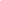 Наличие зоны отдыха (ожидания)?“Да”- 5537(58,9%)“Нет”- 1667(17,7%)“Затрудняюсь ответить”-2199(23,4%)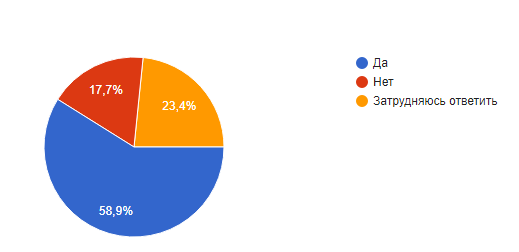 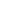 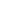 Наличие и понятность навигации в помещении организации?“Да”- 6361(67,6%)“Нет”- 962(10,2%)“Затрудняюсь ответить”-2080(22,1%)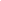 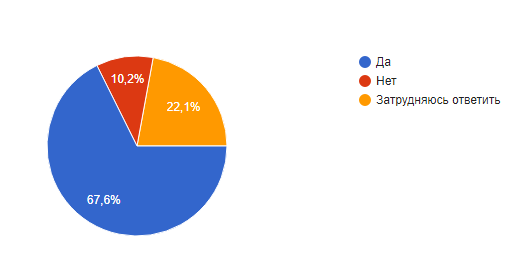 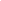 Наличие и доступность питьевой воды?“Да”- 5381(57,2%)“Нет”- 1800(19,1%)“Затрудняюсь ответить”- 2222(23,6%)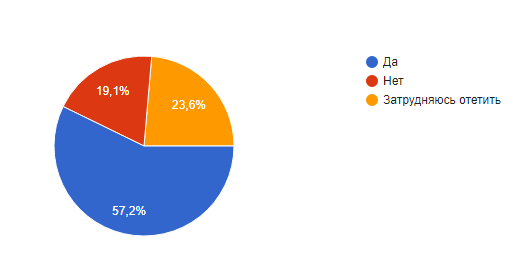 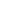 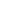 Наличие и доступность санитарно-гигиенических помещений“Да”- 6935(73,8%)“Нет”- 701(7,5%)“Затрудняюсь ответить”- 1767(18,8%)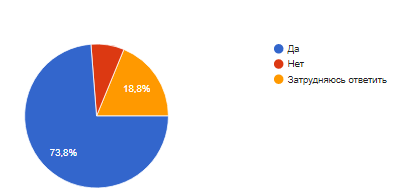 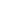 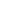 Удовлетворительное санитарное состояние помещений организации“Да”- 6756(71,8%)“Нет”- 786(8,4%)“Затрудняюсь ответить”- 1861(19,8%)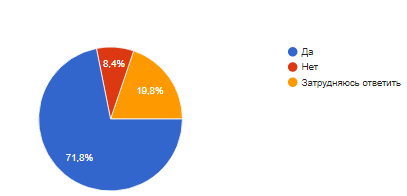 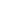 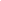 Имеете ли Вы (или лицо, представителем которого Вы являетесь) установленную группу инвалидности?“Да”- 737(7,3%)“Нет”- 8666(92,2%)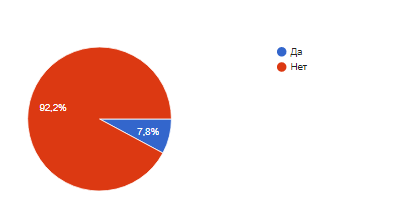 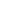 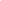 Удовлетворены ли Вы доступностью предоставления услуг для инвалидов в организации?“Да”- 2255(24%)“Нет”- 1484(15,8%)“Затрудняюсь ответить”- 5664(60,2%)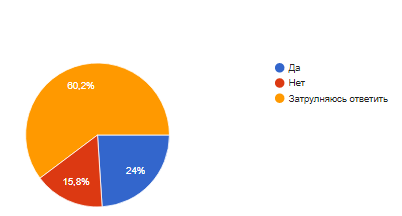 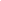 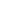 Удовлетворены ли Вы доброжелательностью и вежливостью работников организации, обеспечивающих первичный контакт с посетителями и информирование об услугах при непосредственном обращении в организацию (работники вахты, приёмной, кассы и прочие работники)?“Да”-6941(73,8%) “Нет”-926(9,8%)“Затрудняюсь ответить”- 1536(16,3%)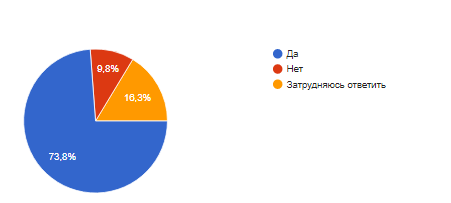 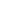 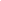 Удовлетворены ли Вы доброжелательностью и вежливостью работников организации, обеспечивающих непосредственное оказание услуги при обращении в организацию (библиотекари, прочие работники)?“Да”-7004(74,49%) “Нет”-628(2,85%)“Затрудняюсь ответить”- 1771(18,83%)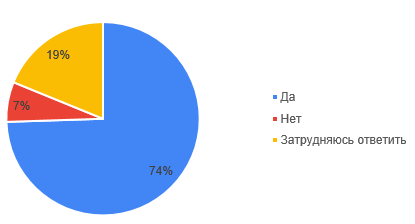 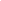 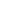 Пользовались ли Вы какими-либо дистанционными способами взаимодействия с организацией? *К дистанционным способам относятся: телефон, электронная почта, электронный сервис (форма для подачи электронного обращения, жалобы, предложения или получения консультации по оказываемым услугам, раздел "Часто задаваемые вопросы", анкета для опроса граждан на сайте).“Да”- 7185(76%)“Нет”- 1273(14%)“Затрудняюсь ответить”- 945(10%)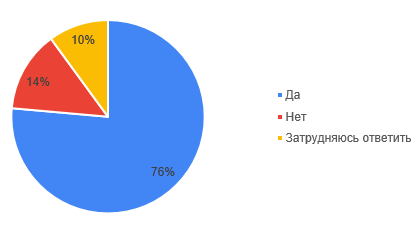 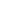 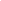 Удовлетворены ли Вы доброжелательностью и вежливостью работников организации, с которыми взаимодействовали в дистанционной форме?“Да”- 7212(76,7%)“Нет”- 760(8,1%)“Затрудняюсь ответить”- 1431(15,2%)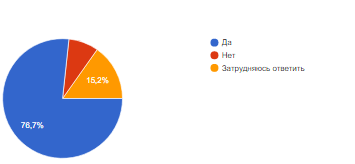 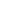 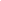 Удовлетворены ли Вы условиями для индивидуальной работы с обучающимися?“Да”- 6059(64,4%)“Нет”- 1027(10,9%)“Затрудняюсь ответить”- 2317(24,6%)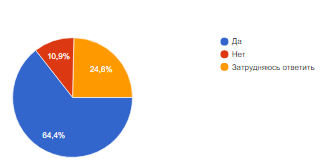 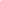 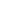 Удовлетворены ли Вы существующими в образовательной организации дополнительных образовательных программ?“Да”- 5978(63,6%)“Нет”- 911(9,7%)“Затрудняюсь ответить”- 2514(26,7%)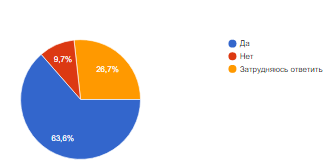 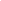 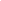 Удовлетворены ли Вы существующими в образовательной организации возможностями развития творческих способностей и интересов обучающихся (организацией внеурочной деятельности, участием в конкурсах и олимпиадах, исследовательских и творческих проектах, выставках, смотрах, физкультурных и спортивных мероприятиях и других массовых мероприятиях)?“Да”- 6428(68,4%)“Нет”- 877(9,3%)“Затрудняюсь ответить”- 2098(22,3%)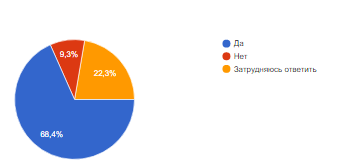 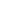 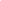 Удовлетворены ли Вы компетентностью и профессионализмом сотрудников образовательной организации (интеллектуальным уровнем, знаниями, качеством профессиональной подготовки и т.д.)?“Да”- 6962(74%)“Нет”- 738(7,8%)“Затрудняюсь ответить”- 1707(18,2%) 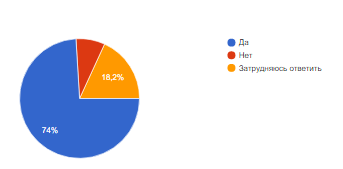 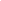 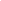 Готовы ли Вы рекомендовать данную организацию родственникам и знакомым?“Да”- 7164(76,2%)“Нет”- 821(8,7%)“Затрудняюсь ответить”- 1414(15%)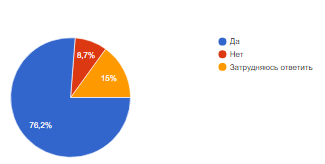 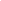 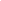 Удовлетворены ли Вы организационными условиями предоставления услуг? К организационными условиями предоставления услуг относятся: график работы организации; навигация внутри организации (наличие информационных табличек, указателей, сигнальных табло, инфоматов).“Да”-6725(71,6%)“Нет”- 739(7,9%)“Затрудняюсь ответить”- 1935(20,6%)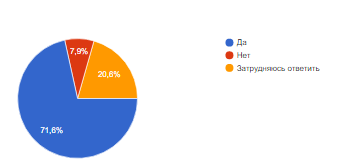 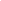 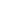 Удовлетворены ли Вы в целом условиями оказания услуг в организации?“Да”- 7303(77,7%)“Нет”- 622(6,6%)“Затрудняюсь ответить”- 1474(15,7%)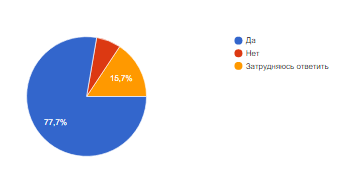 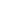 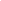 Есть ли у Вас конкретные предложения по улучшению условий оказания услуг в данной организации?“Да”- 2388(25,4%)“Нет”- 4289(45,6%)“Затрудняюсь ответить”- 2722(29%)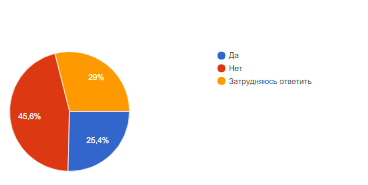 №Наименование ПООПроцент от общего числа прошедших анкетированиеСтудентЛицо, представляющее интересы студента (родитель, опекун)Количество студентов в ПООПроцент от количества студентов ПОО прошедших анкетирование1ЮЯТК1187(12,6%)894293158156,55%2ЯМК741(7,9%)66675185036%3ЯСХТ695(7,4%)402293120757,58%4ЯТТС594(6,3%)37721771252,95%5МРТК528(5,8%)312216138422,54%6ЯКТиД481(5,1%)31017159552,1%7НПК460 (4,9%)27418785931,9%8ВППК454(4,8%)12031189013,48%9ЯАДТ417(4,4%)19322441946,06%10ЯПК401(4,3%)251150122520,49%11ЯКСиЭ319(3,4%)19212782823,19%12ЯПТ286(3%)18010646838,46%13ЯФЭК281(3%)15712476320,58%14ВВТ220(2,3%)1467421468,22%15ЖТ217(2,13%)3129395032,84%16ЯИПК188(2%)989050719,33%17ГГТ165(1,8%)1046235029,71%18СТК160(1,7%)847618046,67%19НМК152 (1,6%)148447531,16%20ТТ135(1,4%)835230926,86%21ПК118 (1,3%)724619237,5%22ЛТТ117(1,2%)585944013,18%23ЯКСТ117(1,2%)655259011,02%24АПТ116(1,2%)59579256,38%25НамТ116(1,2%)734328425,7%26ЦПРКА103(1,1%)713214648,63%27НюрбТ82(0,9%)562613740,88%28РТИПиМСРИ81(0,9%)76554140,74%29ЧАТК73(0,8%)38356246,09%30УАТ66(0,7%)382818220,88%31ХОК52(0,6%)371516322,7%32ЯМузК52(0,6%)411124816,53%33ОТ49(0,5%)34154837,04%34ЯБШ38 (0,4%)18201994,74%35СМЛ36(0,4%)201615013,33%36АКНС35(0,4%)34111130,63%37ЯХУ33(0,4%)31218117,13%38АМК20(0,2%)1194712,34%39РУОР14 (0,1%)871455,52%40ЯККИИ4(0,03%)224490,45%